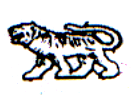 АДМИНИСТРАЦИЯ МИХАЙЛОВСКОГО МУНИЦИПАЛЬНОГО
РАЙОНА ПРИМОРСКОГО КРАЯ
П О С Т А Н О В Л Е Н И Е 
07.12.2015                                                 с. Михайловка                                                    № 911-паОб утверждении административного регламента по предоставлению муниципальной услуги «Предоставление малоимущим гражданам, проживающим в Михайловском муниципальном районе и нуждающимся в улучшении жилищных условий, жилых помещений»В соответствии с Жилищным кодексом Российской Федерации, Федеральным законом от 27 июля 2010 года № 210-ФЗ «Об организации предоставления государственных и муниципальных услуг», Федеральным законом от 6 октября 2003 года № 131-ФЗ «Об общих принципах организации местного самоуправления в Российской Федерации», Законом Приморского края от 11.11.2005 № 297-КЗ «О порядке ведения органами местного самоуправления городских (сельских) поселений и городских округов Приморского края учета граждан в качестве нуждающихся в жилых помещениях, предоставляемых по договорам социального найма», Законом Приморского края от 15.05.2006 г. № 360-КЗ «О порядке признания органами местного самоуправления Приморского края граждан малоимущими в целях предоставления им жилых помещений по договорам социального найма», руководствуясь Уставом Михайловского муниципального района, администрация Михайловского муниципального районаПОСТАНОВЛЯЕТ:1. Утвердить административный регламент по предоставлению администрацией Михайловского муниципального района муниципальной услуги «Предоставление малоимущим гражданам, проживающим в Михайловском муниципальном районе и нуждающимся в улучшении жилищных условий, жилых помещений» (Приложение № 1).2. Муниципальному казенному учреждению «Управление по организационно-техническому обеспечению деятельности администрации Михайловского муниципального района» (Шевченко) разместить данное постановление на официальном сайте администрации Михайловского муниципального района.3. Настоящее постановление вступает в силу со дня его опубликования на официальном сайте и распространяет свое действие на правоотношения, возникшие с 01.01.2015 г.4. Управлению жизнеобеспечения разместить настоящий административный регламент на Едином портале государственных и муниципальных услуг в сети Интернет.5. Контроль над выполнением настоящего постановления возложить на заместителя главы администрации Михайловского муниципального района В.Г. Смирнову.И.о. главы Михайловского муниципального района –Главы администрации района                                                          В.В. АрхиповПриложение № 1УТВЕРЖДЕНпостановлением администрацииМихайловского муниципального районаот 07.12.2015 № 911-паАДМИНИСТРАТИВНЫЙ РЕГЛАМЕНТПО ПРЕДОСТАВЛЕНИЮ МУНИЦИПАЛЬНОЙ УСЛУГИ«ПРЕДОСТАВЛЕНИЕ МАЛОИМУЩИМ ГРАЖДАНАМ, ПРОЖИВАЮЩИМВ МИХАЙЛОВСКОМ МУНИЦИПАЛЬНОМ РАЙОНЕ И НУЖДАЮЩИМСЯ ВУЛУЧШЕНИИ ЖИЛИЩНЫХ УСЛОВИЙ,ЖИЛЫХ ПОМЕЩЕНИЙ»Общие положения1.1. Предмет регулированияАдминистративный регламент по предоставлению муниципальной услуги «Предоставление малоимущим гражданам, проживающим в Михайловском муниципальном районе и нуждающимся в улучшении жилищных условий, жилых помещений» (далее - Регламент, муниципальная услуга) разработан в целях повышения качества предоставления и доступности муниципальной услуги, определяет сроки и последовательность административных процедур при предоставлении малоимущим гражданам, проживающим на территории Михайловского муниципального района и нуждающимся в улучшении жилищных условий, жилых помещений.1.2. Круг заявителейМуниципальная услуга предоставляется малоимущим гражданам, состоящим на учете при администрации Михайловского муниципального района в качестве нуждающихся в жилых помещениях, в отношении которых администрацией Михайловского муниципального района (далее - администрацией) принято решение о предоставлении им жилого помещения по договору социального найма (далее - договор) в порядке очередности исходя из времени принятия на учет.1.3. Требования к порядку информирования о предоставлении муниципальной услуги1.3.1. Местонахождение администрации Михайловского муниципального района:с. Михайловка, Михайловский район, Приморский край, ул. Красноармейская, 16 тел.: 8 (42346) 2-31-46.1.3.2. Личный прием граждан по вопросам предоставления муниципальной услуги проводится начальником и специалистами отдела по работе с жилищным фондом управления жизнеобеспечения администрации Михайловского муниципального района.Местонахождение отдела:692650, Приморский край, с. Михайловка, ул. Красноармейская, 16, кабинет № 110.Телефон для справок: 8 (42346) 2-31-46.Адрес в сети Интернет: www.mikhprim.ru.Адрес электронной почты: mih_gkh@mail.ru.График приема специалистами отдела по предоставлению муниципальной услуги:Понедельник 08:00 - 16:00 (перерыв с 12:00 до 13:00).Среда 08:00 - 16:00 (перерыв с 12:00 до 13:00).1.3.3. Информирование о порядке предоставления муниципальной услуги осуществляется непосредственно в здании администрации Михайловского муниципального района на информационных стендах, в средствах массовой информации, а также с использованием телефонной и почтовой связи, электронной почты, посредством размещения информации о муниципальной услуге в сети Интернет на официальном сайте Михайловского муниципального района: www.mikhprim.ru, а также в региональной государственной информационной системе «Портал государственных и муниципальных услуг (функций) Приморского края».2. Стандарт предоставления муниципальной услуги2.1. Наименование муниципальной услуги«Предоставление малоимущим гражданам, проживающим в Михайловском муниципальном районе и нуждающимся в улучшении жилищных условий, жилых помещений».2.2. Наименование органа, предоставляющего муниципальную услугу: администрация Михайловского муниципального района. Органом, организующим предоставление муниципальной услуги, является отдел по работе с жилищным фондом администрации Михайловского муниципального района (далее - отдел).2.3. Конечный результат предоставления муниципальной услугиРезультатом предоставления муниципальной услуги является:предоставление жилого помещения на условиях социального найма;отказ в предоставлении жилого помещения на условиях социального найма.2.4. Срок предоставления муниципальной услугиОбщий срок предоставления муниципальной услуги составляет не более тридцати дней.2.5. Перечень нормативных правовых актов, регулирующих предоставление муниципальной услугиКонституция Российской Федерации;Гражданский кодекс Российской Федерации;Жилищный кодекс Российской Федерации;Федеральный закон от 02.05.2006 № 59-ФЗ «О порядке рассмотрения обращений граждан Российской Федерации»;Федеральный закон от 06.10.2003 № 131-ФЗ «Об общих принципах организации местного самоуправления в Российской Федерации»;Федеральный закон от 27.07.2010 № 210-ФЗ «Об организации предоставления государственных и муниципальных услуг»;Постановление Правительства Российской Федерации от 21.05.2005 № 315 «Об утверждении Типового договора социального найма жилого помещения»;приказ Госстроя РФ от 11.12.1997 № 17-132 «Об утверждении нормативно-методических материалов по реализации Концепции реформы жилищно-коммунального хозяйства в Российской Федерации»;Устав Михайловского муниципального района;решение Думы Михайловского муниципального района от 26.03.2015 № 623 Об утверждении Положения «Об организации обеспечения проживающих в сельских поселениях в Михайловском муниципальном районе и нуждающихся в жилых помещениях малоимущих граждан»;решение Думы Михайловского муниципального района от 26.03.2015 г. № 623 «Об установлении нормы предоставления и учетной нормы площади жилого помещения»;постановление администрации Михайловского муниципального района от 26.03.2015 № 624-па «Об административных регламентах предоставления муниципальных услуг»;постановление администрации Михайловского муниципального района от 08.04.2015 № 316-па «Об утверждении Положения «О комиссии по жилищным вопросам администрации Михайловского муниципального района»2.6. Перечень документов, необходимых для предоставления муниципальной услуги2.6.1. Документы, предоставляемые заявителем самостоятельно:2.6.1.1. Заявление о заключении договора социального найма жилого помещения.Для предоставления жилого помещения на условиях социального найма гражданин подает заявление с указанием совместно проживающих с ним членов семьи;2.6.1.2. Документы, подтверждающие состав семьи (справка из органов, осуществляющих регистрационный учет граждан по месту жительства или по месту пребывания, свидетельство о рождении, свидетельство о заключении брака, копия свидетельства о расторжении брака, решение об усыновлении (удочерении), копии свидетельств о рождении детей, судебное решение о признании членом семьи);2.6.1.3. Документы, подтверждающие право пользования жилым помещением, занимаемым заявителем и членами его семьи (ордер на жилое помещение, решение о предоставлении жилого помещения);2.6.1.4. Справки ФГУП «Ростехинвентаризация - Федеральное БТИ» об отсутствии (наличии) прав на объекты недвижимого имущества по месту постоянного жительства заявителя и членов его семьи.2.6.2. Документы, подлежащие предоставлению в рамках межведомственного информационного взаимодействия:2.6.2.1. Решение администрации муниципального образования о признании гражданина и членов его семьи малоимущим (малоимущими);2.6.2.2. Выписка из домовой (поквартирной) книги либо поквартирной карточки по форме № 17;2.6.2.3. Выписка из финансового лицевого счета на оплату жилого помещения и коммунальных услуг, выданная уполномоченной организацией;2.6.2.4. Выписка из Единого государственного реестра прав на недвижимое имущество и сделок с ним о правах гражданина и (или) членов его семьи на имеющиеся у них объекты недвижимого имущества либо уведомление об отсутствии в Едином государственном реестре прав на недвижимое имущество и сделок с ним запрашиваемых сведений;Документы, указанные в абзаце 2.6.1., 2.6.2. предоставляются заявителем самостоятельно, если указанные документы или содержащаяся в них информация отсутствуют в органах и (или) организациях, участвующих в предоставлении государственных (муниципальных) услуг.Данные документы заявитель вправе предоставить по собственной инициативе.2.7. Основания для отказа в приеме документов, необходимых для предоставления муниципальной услуги, законодательством не предусмотрены.2.8. Исчерпывающий перечень оснований для отказа в предоставлении муниципальной услугиОснованием для отказа в предоставлении муниципальной услуги является отсутствие документов, перечисленных в пункте 2.6.1 настоящего Регламента.2.9. Муниципальная услуга предоставляется на безвозмездной основе.2.10. Максимальный срок ожидания в очереди при подаче заявления о предоставлении муниципальной услуги и при получении результата предоставления муниципальной услугиМаксимальный срок ожидания в очереди при подаче заявления о предоставлении муниципальной услуги и при получении результата предоставления муниципальной услуги не должен превышать 15 минут.Продолжительность приема заявителей у специалиста при подаче заявления о предоставлении муниципальной услуги и при получении результата предоставления муниципальной услуги не должна превышать 15 минут.2.11. Срок регистрации заявления о предоставлении муниципальной услугиЗаявления подлежат обязательной регистрации в день их поступления в администрацию района.2.12. Требования к размещению и оформлению визуальной, текстовой и мультимедийной информацииНа информационном стенде отдела размещается следующая информация: сведения о местонахождении администрации, отдела, контактные телефоны (факсы), адрес электронной почты и официального сайта Михайловского муниципального района, график работы;извлечения из законодательных и иных нормативных правовых, правовых актов, содержащие нормы, регулирующие деятельность по предоставлению муниципальной услуги;перечень и формы документов, необходимых для предоставления муниципальной услуги;перечень оснований для отказа в предоставлении муниципальной услуги.2.13. Требования к помещениям, в которых предоставляется муниципальная услуга, к залу ожидания, местам для заполнения запросов о предоставлении муниципальной услуги, информационным стендам с образцами их заполнения и перечнем документов, необходимых для предоставления муниципальной услугиПомещение для оказания муниципальной услуги должно быть оснащено стульями, столами, канцелярскими принадлежностями, печатающим и сканирующим устройствами.Для ожидания приема заявителям отводится специальное место, оборудованное стульями, стойками для возможности оформления документов, а также оборудованное информационными стендами.2.14. Показатели доступности и качества2.14.1. Показателем доступности муниципальной услуги является возможность ее получения путем письменного или личного обращения.2.14.2. Показателем качества муниципальной услуги является возможность предоставления муниципальной услуги в порядке, установленном действующим законодательством.2.14.3. Возможно предоставление муниципальной услуги в электронной форме в соответствии с действующим законодательством.3. Состав, последовательность и сроки выполнения административных процедур, требования к порядку их выполнения, в том числе особенности выполнения административных процедур в электронной форме3.1. Состав административных процедурИсполнение услуги включает в себя следующие административные процедуры:3.1.1. Прием заявления с необходимыми документами;3.1.2. Принятие и оформление решения о предоставлении жилого помещения или отказе в предоставлении жилого помещения;3.1.3. Принятие постановления о предоставлении жилого помещения или отказе в предоставлении жилого помещения;3.1.4 Подготовка и заключение договора социального найма;3.1.5. Формирование учетного дела нанимателя жилого помещения.3.2. Последовательность и сроки исполнения административных процедур3.2.1. Основанием для начала административной процедуры является подача заявления о предоставлении жилого помещения с необходимыми документами в общий отдел администрации Михайловского муниципального района. В день регистрации заявление направляется главе администрации Михайловского муниципального района для принятия решения о направлении заявления в комиссию по жилищным вопросам администрации Михайловского муниципального района.3.2.2. Принятие и оформление решения о предоставлении жилого помещения или об отказе в предоставлении жилого помещенияПосле поступления заявления с необходимыми документами специалист общего отдела администрации Михайловского муниципального района регистрирует заявление и направляет главе администрации Михайловского муниципального района для принятия решения о направлении заявления в комиссию по жилищным вопросам администрации Михайловского муниципального района в течении трех дней. (далее - Комиссия).Решение о предоставлении жилого помещения или отказе в предоставлении жилого помещения принимается комиссией по жилищным вопросам администрации Михайловского муниципального района.(пост. Администрации Михайловского муниципального района № 316-па от 08.04.2015 г.)3.2.3. После принятия Комиссией решения специалистом отдела осуществляется подготовка проекта решения о предоставлении жилого помещения или об отказе в предоставлении жилого помещения в форме постановления администрации Михайловского муниципального района об утверждении протокола заседания Комиссии.3.2.4. Решение о предоставлении жилого помещенияЗаверенная копия постановления об утверждении протокола заседания Комиссии, утверждающего решение о предоставлении жилого помещения, отправляется заявителю по почте или выдается лично не позднее чем через три рабочих дня со дня подписания.3.2.5. Решение об отказе в предоставлении жилого помещенияЗаверенная копия постановления об утверждении протокола заседания Комиссии, утверждающего решение об отказе в предоставлении жилого помещения, отправляется заявителю по почте или выдается лично не позднее чем через три рабочих дня со дня подписания.3.2.6. Подготовка и заключение договора социального наймаВ соответствии с постановлением администрации об утверждении протокола заседания Комиссии уполномоченное лицо отдела готовит проект по типовой форме договора социального найма, утвержденной постановлением Правительства РФ от 21.05.2005 № 315 «Об утверждении Типового договора социального найма жилого помещения».Договор передается на подпись главе администрации Михайловского муниципального района.После подписания главой администрации михайловского муниципального района договор регистрируется в журнале учёта договоров и хранится на бумажном носителе.Договор передается для подписания заявителю.После подписания договора заявителем один экземпляр выдается на руки заявителю. Второй экземпляр и документы, на основании которых он был заключен, формируются в дело, которое остается на хранение в архиве отдела.3.3. В случае выявления специалистом отдела оснований, предусмотренных пунктом 2.8 настоящего Регламента, подготавливается мотивированный отказ в предоставлении муниципальной услуги.Отказ оформляется в письменной форме, подписывается начальником отдела и выдается или направляется заявителю почтовой связью, электронной почтой в течение семи дней со дня поступления заявления в администрацию Михайловского муниципального района.4. Порядок и формы контроля предоставления муниципальных услуг4.1. Контроль над обеспечением предоставления муниципальной услуги осуществляется начальником управления жизнеобеспечения администрации.Текущий контроль осуществляется путем проведения проверок соблюдения и исполнения специалистом положений Административного регламента.По результатам проверок, начальник отдела жизнеобеспечения дает указания по устранению выявленных нарушений и контролирует их исполнение.4.2. Контроль над полнотой и качеством предоставления муниципальной услуги включает в себя:4.2.1 Проведение проверок;4.2.2. Рассмотрение, принятие в пределах компетенции решений и подготовку ответов на обращения заявителей по вопросам предоставления муниципальной услуги, содержащие жалобы на решения, действия (бездействие) специалистов администрации района.4.3. Специалист администрации района, уполномоченный на осуществление действий по предоставлению муниципальной услуги, в соответствии с должностной инструкцией, несет персональную ответственность за:4.3.1. Полноту и грамотность проведенного консультирования заявителей;4.3.2. Соблюдение сроков и порядка приема документов, правильность внесения записей в документы и соответствующие журналы;4.3.3. Соблюдение сроков, порядка предоставления муниципальной услуги, подготовку отказа в предоставлении муниципальной услуги;4.3.4. Порядок выдачи документов.4.4. Ответственность специалиста закрепляется его должностной инструкцией.4.5. Специалист администрации, виновный в неисполнении или ненадлежащем исполнении требований настоящего Административного регламента, привлекается к дисциплинарной ответственности, а также несёт гражданско-правовую, административную и уголовную ответственность в порядке, установленном федеральными законами, законами Приморского края.5. Досудебный (внесудебный) порядок обжалования решений идействий (бездействия) органа, предоставляющего муниципальную услугу, а также должностных лицРешения и действия (бездействие) должностных лиц и решения комиссии по жилищным вопросам, принятые в ходе предоставления муниципальной услуги на основании настоящего регламента, могут быть обжалованы заявителем в досудебном (внесудебном) порядкеДосудебный (внесудебный) порядок обжалования, установленный настоящим разделом, применяется ко всем административным процедурам, перечисленным в пункте 3.1 настоящего регламента, в том числе заявитель вправе обратиться с жалобой в случае нарушении срока регистрации запроса о предоставлении муниципальной услуги; нарушения срока предоставления муниципальной услуги; требования у заявителя представления документов и информации, которые находятся в распоряжении органа, предоставляющего муниципальную услугу, а также иных документов, не предусмотренных настоящим регламентом для предоставления муниципальной услуги; в случае отказа в приеме документов и отказа в предоставлении муниципальной услуги; взимания с заявителя при предоставлении муниципальной услуги платы, не предусмотренной нормативными правовыми актами Российской Федерации, нормативными правовыми актами Приморского края; специалистом отдела жизнеобеспечения администрации Михайловского муниципального района, в исправлении допущенных опечаток и ошибок в выданных в результате предоставления муниципальной услуги документах.Основанием для начала процедуры досудебного (внесудебного) обжалования является жалоба заявителя, которая может быть подана:- непосредственно главе администрации Михайловского муниципального района в письменной форме на бумажном носителе, по почте по адресу с. Михайловка, ул. Красноармейская, 16, либо принята на личном приеме заявителя.Личный прием проводится по адресу: с. Михайловка, ул. Красноармейская, 16; часы приема: с 8.00 до 16.00.- в электронной форме, в том числе на официальный сайт администрации Михайловского муниципального района, единого портала государственных и муниципальных услуг либо регионального портала государственных и муниципальных услуг, по электронной почте (priemnaya@mikhprim.ru).Жалоба должна содержать:1) наименование отдела, предоставляющего муниципальную услугу либо должностного лица, решения и действия (бездействие) которых обжалуются;2) фамилию, имя, отчество (последнее - при наличии), сведения о месте жительства заявителя - физического лица либо наименование, сведения о месте нахождения заявителя - юридического лица, а также номер (номера) контактного телефона, адрес (адреса) электронной почты (при наличии) и почтовый адрес, по которым должен быть направлен ответ заявителю;3) сведения об обжалуемых решениях и действиях (бездействии) органа, предоставляющего муниципальную услугу либо должностного лица;4) доводы, на основании которых заявитель не согласен с решением и действием (бездействием) органа, предоставляющего муниципальную услугу либо должностного лица. Заявителем могут быть представлены документы (при наличии), подтверждающие доводы заявителя, либо их копии.Жалоба заявителя подлежит регистрации в течение 2 дней со дня поступления, в день поступления в управление жизнеобеспечения.Жалоба, подлежит рассмотрению начальником управления жизнеобеспечения в течение пятнадцати рабочих дней со дня ее регистрации, а в случае обжалования отказа в приеме документов у заявителя либо в исправлении допущенных опечаток и ошибок в выданных в результате предоставления муниципальной услуги документах - в течение пяти рабочих дней со дня ее регистрации.По результатам рассмотрения жалобы начальник управления жизнеобеспечения принимает одно из следующих решений:1) удовлетворяет жалобу, в том числе в форме отмены принятого решения, исправления допущенных органом, предоставляющим муниципальную услугу, опечаток и ошибок в выданных в результате предоставления муниципальной услуги документах, возврата заявителю денежных средств, взимание которых не предусмотрено нормативными правовыми актами Российской Федерации, нормативными правовыми актами Приморского края, а также в иных формах;2) отказывает в удовлетворении жалобы.В случае установления в ходе или по результатам рассмотрения жалобы признаков состава административного правонарушения или преступления, глава администрации района незамедлительно направляет имеющиеся материалы в правоохранительные органы.Решение, принятое главой администрации района по результатам рассмотрения жалобы на решения и действия (бездействие) администрации, специалистов администрации, может быть обжаловано заявителем в органы прокуратуры, либо в судебном порядке.